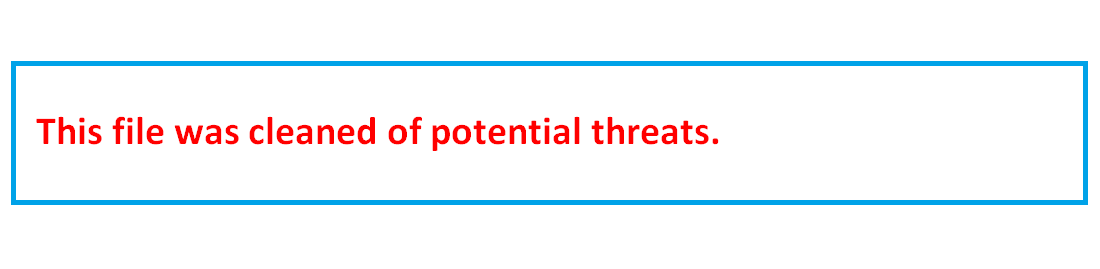 أرقام جلوس طلاب الكلية للعام الجامعي 2014/2015أرقام جلوس طلاب الفرقة الأولى للعام الجامعي 2014/2015https://www.mediafire.com/folder/wba9cmmuorpcn/الفرقة_الاولىأرقام جلوس طلاب الفرقة الثانية للعام الجامعي 2014/2015https://www.mediafire.com/folder/dt2xozbi2h4zl/الفرقة_الثانيةأرقام جلوس طلاب الفرقة الرابعة للعام الجامعي 2014/2015https://www.mediafire.com/folder/2csscwnvao4y9/الفرقة_الرابعة